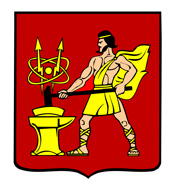 АДМИНИСТРАЦИЯ ГОРОДСКОГО ОКРУГА ЭЛЕКТРОСТАЛЬМОСКОВСКОЙ   ОБЛАСТИРАСПОРЯЖЕНИЕ27.02.2023 № 48-рО создании межведомственной комиссии по рассмотрению вопросов о выдаче и реализации государственного жилищного сертификата Московской области на однократное получение за счет средств бюджета Московской области социальной выплаты для приобретения жилого помещения в собственностьВ соответствии с Федеральным законом от 06.10.2003 № 131-ФЗ «Об общих принципах организации местного самоуправления в Российской Федерации», Законом Московской области от 29.12.2007 № 248/2007 «О предоставлении полного государственного обеспечения и дополнительных гарантий по социальной поддержке детям-сиротам и детям, оставшимся без попечения родителей», постановлением Правительства Московской области от 30.12.2022 № 1516/46 «О порядке выдачи и реализации государственного жилищного сертификата Московской области на однократное получение за счет средств бюджета Московской области социальной выплаты для приобретения жилого помещения в собственность»:          1. Создать межведомственную комиссию по рассмотрению вопросов о выдаче и реализации государственного жилищного сертификата Московской области на однократное получение за счет средств бюджета Московской области социальной выплаты для приобретения жилого помещения в собственность.          2. Утвердить состав межведомственной комиссии по рассмотрению вопросов о выдаче и реализации государственного жилищного сертификата Московской области на однократное получение за счет средств бюджета Московской области социальной выплаты для приобретения жилого помещения в собственность (приложение 1).          3. Утвердить регламент работы межведомственной комиссии по рассмотрению вопросов о выдаче и реализации государственного жилищного сертификата Московской области на однократное получение за счет средств бюджета Московской области социальной выплаты для приобретения жилого помещения в собственность (приложение 2).          4. Разместить настоящее распоряжение на официальном сайте городского округа Электросталь Московской области в информационно-телекоммуникационной сети «Интернет» по адресу: www.electrostal.ru.          5. Настоящее распоряжение вступает в силу со дня его подписания.          6. Контроль за исполнением настоящего распоряжения возложить на заместителя Главы Администрации городского округа Электросталь Московской области Борисова А.Ю.Глава городского округа                                                                                         И.Ю. ВолковаПриложение 1Утвержденраспоряжением Администрации городского округа Электросталь Московской области от 27.02.2023 № 48-рСостав межведомственной комиссии по рассмотрению вопросов о выдачеи реализации государственного жилищного сертификата Московской областина однократное получение за счет средств бюджета Московской областисоциальной выплаты для приобретения жилого помещения в собственностьПредседатель комиссии:Борисов Алексей Юрьевич – заместитель Главы Администрации городского                                    округа Электросталь Московской областиЗаместитель председателя комиссии:Душкин Эдуард Борисович – заместитель начальника Управления – начальник отдела экологии Управления городского коммунального и жилищного хозяйства Администрации городского округа Электросталь Московской областиЧлены комиссии:1. Буланова Лилия Викторовна -  начальник правового Управления Администрации городского   округа    Электросталь Московской области2. Баранов Александр Михайлович - начальник отдела по жилищной политике Управления городского жилищного и коммунального хозяйства Администрации городского округа Электросталь Московской области3. Сапешкина Ольга Николаевна – заведующий отделом защиты имущественных и неимущественных прав по городскому округу Электросталь Окружного управления социального развития № 4 Министерства социального развития Московской области4. Прудникова Юлия Михайловна – главный инспектор отдела защиты имущественных и неимущественных прав по городскому округу Электросталь Окружного управления социального развития № 4 Министерства социального развития Московской областиСекретарь комиссии:Алексеева Лилия Викторовна – ведущий эксперт отдела по жилищной политике Управления городского жилищного и коммунального хозяйства Администрации городского округа Электросталь Московской областиПриложение 2Утвержденраспоряжением Администрации городского округа Электросталь Московской области от 27.02.2023 № 48-рРегламент работы Межведомственной комиссии по рассмотрению вопросов о выдаче и реализации государственного жилищного сертификата Московской области на однократное получение за счет средств бюджета Московской области социальной выплаты для приобретения жилого помещения в собственность            1. Общие положения.            1.1. Межведомственная комиссия по рассмотрению вопросов о выдаче и реализации государственного жилищного сертификата Московской области на однократное получение за счет средств бюджета Московской области социальной выплаты для приобретения жилого помещения в собственность (далее - Межведомственная комиссия), является постоянно действующим коллегиальным органом при Администрации городского округа Электросталь Московской области.              1.2.  Межведомственная комиссия в своей деятельности руководствуется: - Конституцией Российской Федерации;- Жилищным кодексом Российской Федерации;- Федеральным законом от 06.10.2003 № 131-ФЗ «Об общих принципах организации местного самоуправления в Российской Федерации»;- законом Московской области от 29.12.2007 № 248/2007-ОЗ «О предоставлении полного государственного обеспечения и дополнительных гарантий по социальной поддержке детям-сиротам и детям, оставшимся без попечения родителей»;- постановлением Правительства Московской области от 30.12.2022 года №1516/46 «О порядке выдачи и реализации государственного жилищного сертификата Московской области на однократное получение за счет средств бюджета Московской области социальной выплаты для приобретения жилого помещения в собственность»;- настоящим регламентом.             2. Основные цели, задачи и полномочия Межведомственной комиссии.             2.1. Основная цель деятельности Межведомственной комиссии - рассмотрение вопросов выдачи и реализации государственных жилищных сертификатов Московской области на однократное получение за счет средств бюджета Московской области социальной выплаты для приобретения жилого помещения в собственность (далее -  жилищный сертификат).            2.2. Основной задачей Межведомственной комиссии является обеспечение качественной и эффективной работы по выдаче жилищного сертификата детям-сиротам и детям, оставшимся без попечения родителей.            2.3. Полномочия Межведомственной комиссии:- рассмотрение заявлений и  проведение проверки представленных документов, поступивших в Администрацию городского округа Электросталь Московской области, по вопросу выдачи и реализации жилищного сертификата;- составление протоколов, содержащих рекомендации о включении или об отказе во включении заявителя в реестр выдачи  жилищных сертификатов;- участие в рассмотрении заявления и проведении проверки представленных документов о соответствии (несоответствии) жилого помещения требованиям, предъявляемым к жилому помещению, приобретаемому с использованием средств жилищного сертификата;- участие в обследований жилых помещений, приобретаемых с использованием средств жилищного сертификата;- составление протоколов, содержащих рекомендации о соответствии или несоответствии жилого помещения требованиям, предъявляемым к жилому помещению, приобретаемому с использованием средств жилищного сертификата.             3. Права Межведомственной комиссии.             3.1. Межведомственная комиссия в соответствии с возложенными на нее задачами имеет право:-  рассматривать на заседаниях вопросы, отнесенные к её компетенции;-  запрашивать в установленном порядке у органов исполнительной власти,  структурных подразделений Администрации городского округа Электросталь Московской области, учреждений и организаций всех форм собственности, заявителей необходимые для работы Межведомственной комиссии документы, справочные материалы;- составлять протоколы, иные документы по вопросам деятельности Межведомственной комиссии;- осуществлять иные действия, вытекающие из полномочий Межведомственной комиссии.           4. Организация деятельности Межведомственной комиссии.           4.1 Состав Межведомственной комиссии утверждается распоряжением Администрации городского округа Электросталь Московской области.           4.2. Межведомственную комиссию возглавляет председатель комиссии.           4.2.1. Председатель Межведомственной комиссии:- осуществляет общее руководство деятельностью Межведомственной комиссии;- распределяет полномочия (обязанности) между членами Межведомственной комиссии;- утверждает повестку заседания Межведомственной комиссии, место и время её проведения;- председательствует на заседаниях и подписывает документы Межведомственной комиссии;- несет персональную ответственность за выполнение возложенных на Межведомственную комиссию задач.          4.3. Заместитель председателя Межведомственной комиссии выполняет обязанности председателя Межведомственной комиссии в периоды его временного отсутствия или по его поручению.          4.4. Член Межведомственной комиссии имеет право:- принимать участие в заседаниях Межведомственной комиссии:- знакомиться со всеми представленными на Межведомственную комиссию заявлениями, документами, материалами;- высказывать свое особое мнение и требовать его внесения в протокол заседания Межведомственной комиссии;          4.5. Секретарь Межведомственной комиссии:- организовывает проведение заседаний Межведомственной комиссии;- готовит повестку дня заседания Межведомственной комиссии;- уведомляет членов Межведомственной комиссии о повестке, дате и времени проведения очередного заседания Межведомственной комиссии; - запрашивает от органов государственной власти, учреждений и предприятий, структурных подразделений Администрации городского округа Электросталь Московской области, их должностных лиц информацию и документы, необходимые для осуществления деятельности Межведомственной комиссии;- подготавливает проекты решений и необходимые для рассмотрения на заседаниях материалы;- ведет протокол заседания Межведомственной комиссии;- готовит выписки из протоколов заседания Межведомственной комиссии.           4.6. Заседания Межведомственной комиссии проводятся по мере необходимости.           4.7. Повестка дня и материалы заседания Межведомственной комиссии утверждаются председателем и сообщаются членам комиссии не менее чем за 2 рабочих дня до очередного заседания.          4.8. Решения Межведомственной комиссии принимаются простым большинством голосов от числа лиц, присутствующих на заседании. При равенстве голосов, голос председателя комиссии является решающим. Решение Комиссии считается принятым, если за него проголосовало более половины членов Комиссии из состава присутствующих.          4.9. В случае отсутствия на заседании члена Межведомственной комиссии он вправе изложить свое мнение по рассматриваемым вопросам в письменной форме, которое оглашается на заседании и приобщается к протоколу заседания.           4.10. При несогласии с принятым решением члена Межведомственной комиссии, он вправе изложить в письменной форме свое особое мнение, которое подлежит обязательному приобщению к протоколу заседания.           4.11. Решения Межведомственной комиссии оформляются протоколом, который подписывается председателем Межведомственной комиссии, всеми присутствующими на заседании членами  Межведомственной комиссии.           4.12. Протоколы, выписки из протоколов Межведомственной комиссии направляются в Окружное управление социального развития № 4 Министерства социального развития Московской области, Администрацию городского округа Электросталь, для осуществления полномочий, связанных с выдачей и реализацией жилищного сертификата.           4.13. Решения Межведомственной комиссии носят рекомендательный характер, оформляются в виде рекомендаций в протоколе и могут быть положены в основу проекта постановления Администрации городского округа Электросталь Московской области, или письменного ответа заявителю.           4.14. В протоколе Межведомственной комиссии должны быть отражены дата и место проведения заседания, количество членов комиссии, список присутствующих на заседании, повестка дня,  краткое содержание рассматриваемых вопросов и принятое по ним  решение.            4.15. Вся документация, связанная с деятельностью Межведомственной комиссии, хранится в отделе по жилищной политике Управления городского жилищного и коммунального хозяйства Администрации городского округа Электросталь Московской области.